УКРАЇНАПОЧАЇВСЬКА  МІСЬКА  РАДАВИКОНАВЧИЙ КОМІТЕТР І Ш Е Н Н Явід       січня  2019  року                                                                     № проектПро виділення одноразовоїгрошової допомогигр. Синішиному М.П.              Розглянувши заяву жителя  с. Комарин  вул. Зарічна, 54 гр. Синішиного Миколи Петровича , який  просить виділити одноразову грошову допомогу ,  взявши до уваги те,  що він має посвідчення учасника бойовий дій (серія УБД № 033522 від 22 вересня 2015 р.) та  безпосередньо брав участь в антитерористичній операції, забезпеченні її проведення і захисті незалежності, суверенітету та територіальної цілісності України в районі проведення антитерористичної операції ,  виконавчий комітет міської ради                                                     В и р і ш и в:Виділити одноразову грошову допомогу гр. Синішиному Миколі Петровичу в   розмірі 1000 (одна тисяча )  гривень.Фінансовому відділу міської ради перерахувати гр.  Синішиному Миколі Петровичу одноразову грошову  допомогу на вищевказаний рахунок.Лівар Н.М.Бондар Г.В.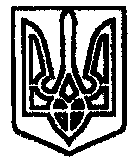 